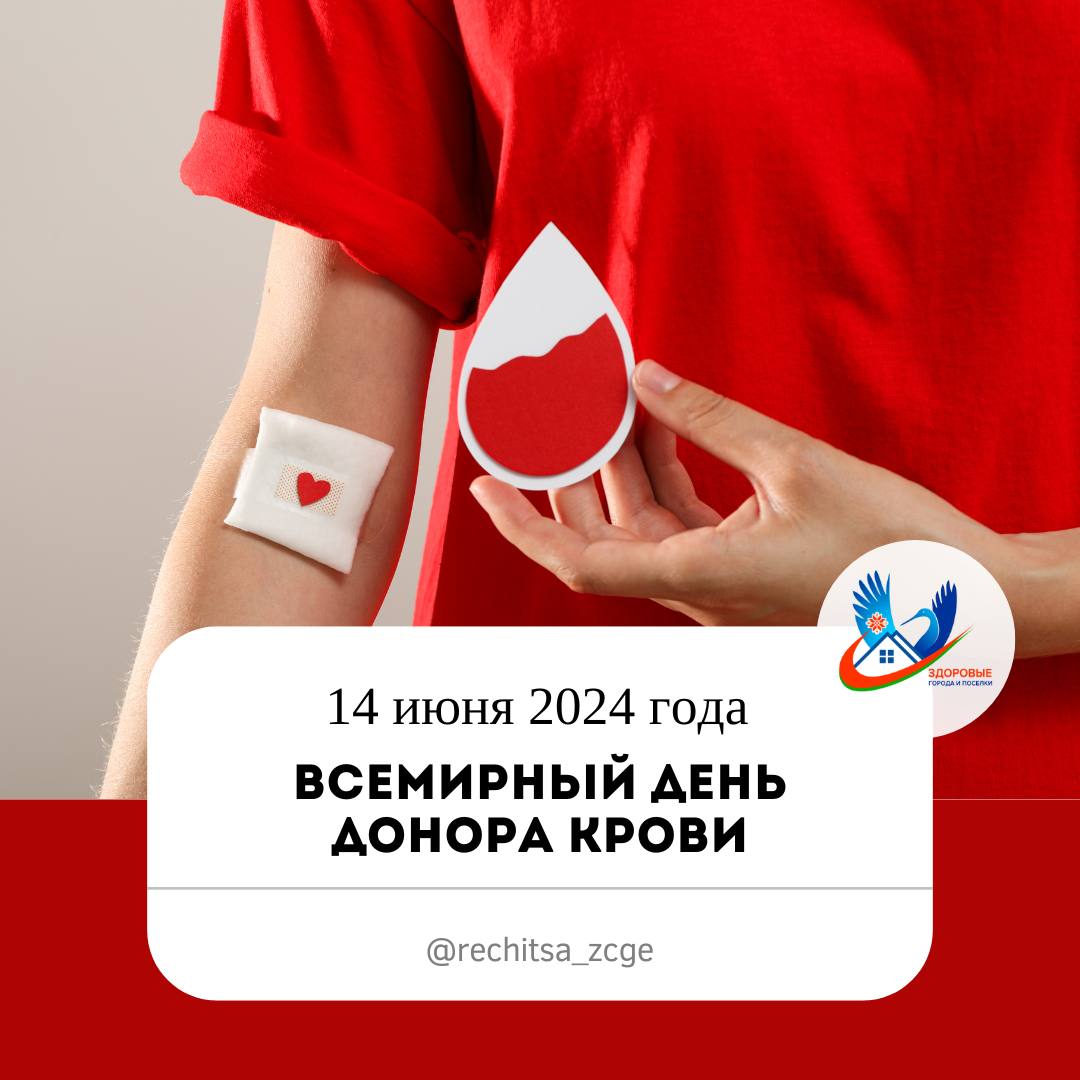 14 июня 2024 года в Республике Беларусь традиционно отмечается «Всемирный день донора крови». В этот день мы выражаем искреннюю благодарность тем людям, которые добровольно сдают свою кровь, необходимую для спасения человеческих жизней, и ставим цель привлечь внимание остального сообщества к необходимости участия в регулярном добровольном донорстве.Оказание медицинской помощи при ряде заболеваний и состояний во многом определяется доступностью безопасных, качественных и эффективных компонентов донорской крови. Переливание компонентов крови необходимо пациентам каждый день, а не только при катастрофах и стихийных бедствиях. Переливание крови играет жизненно важную роль в области охраны материнства и детства, успешного лечения онкогематологических больных, при трансплантациях органов и тканей, операциях, травмах, кровотечениях.Сегодня донорство крови, ее компонентов имеет, без преувеличения, повсеместную значимость и требует постоянного внимания к себе.Обеспечение достаточных запасов крови, ее компонентов выступает неотъемлемой частью государственной политики и инфраструктуры системы здравоохранения, а сама донорская кровь рассматривается как стратегический ресурс.В рамках «Года качества» учреждениями службы крови проводятся «Дни донора» под девизом «Заготовка крови, её компонентов – гарантия безопасности и качества».  Для того чтобы безопасная кровь была доступна всегда и везде, где она необходима, достаточное число здоровых людей должно регулярно сдавать свою кровь. Существует постоянная необходимость в регулярных поставках крови, так как её можно хранить в течении ограниченного периода времени.Доноры – это обычные люди — рабочие, студенты, домохозяйки, люди разных религиозных и политических убеждений, социального положения, возраста, увлечений и взглядов на жизнь. Их объединяет готовность помочь, поделиться частичкой себя ради других, как правило, совершенно незнакомых ему людей. Не случайно «донор» происходит от латинского слова «donare», что означает дарить.В 2023 году около 10 000 человек в Могилёвской области сдали кровь и её компоненты. Это позволило помочь более 17 000 пациентам, нуждающимся в переливаниях.В последние годы доказано, что доноры, регулярно сдающие кровь, способствуют укреплению собственного здоровья. Они реже болеют простудными заболеваниями, у них активизируются процессы обновления клеток, ниже риск смертности от сердечнососудистых заболеваний (инфарктов, инсультов). Кроме того регулярные медицинские осмотры и лабораторные обследования перед сдачей крови позволяют следить за состоянием своего здоровья.Кому не чужды сострадание, милосердие, доброта – вступайте в ряды доноров!Виктория Ярохович   врач-трансфузиолог (заведующий) отделением хранения и выдачи компонентов крови УЗ «МОСПК»